Navodila za samostojno učenje pri izbirnem predmetu NI2Datum: četrtek in petek, 9. in 10.  4. 2020Učna ura: Utrjevanje znanjaLepo pozdravljeni v četrtem tednu učenja na daljavo!Ja, neverjetno zgodbo pišemo, kot da živimo v znanstveni fantastiki, mi večkrat pride na misel. Zagotovo nam bo to ostalo v živem spominu. Predvsem upam, da ste še vsi zdravi, prav tako vaši družinski člani. To nam je zdaj najpomembnejše!V tem tednu bomo obe uri nemščine namenili utrjevanju. Predvsem prosim vse tiste, ki še niste uspeli predelati vse snovi prvih treh tednov, da najprej naredite to in mi pošljete naloge, ki jih je treba oddati. Potem pa si oglejte še naloge v nadaljevanju.Tornado s časovnimi izrazi.Če le imate doma še koga, ki ga lahko naučite to igro, vam pošiljam predlogo s 16 kvadrati in igralne kartice, ki jih lahko natisnete in prilepite na trši papir. V prilogi boste našli tudi 16 izzivov – 16 stavkov, ki jih morate prevesti v nemščino. Pravil ne bom razlagala, saj jih že obvladate. Če vam ne uspe odigrati igre, potem naredite vsaj pisni del. V vsakem primeru imate namreč nalogo, da teh 16 stavkov zapišete v wordov dokument in mi jih pošljete do srede, 15. aprila.Tante MathildaNa učnem listu boste našli teto Matildo in kako ona preživlja svoj tipični dan. Pazi na glagolske oblike, da jih vstavljaš v pravilni obliki za 3. os. ed. Vmes je kar nekaj nepravilnih glagolov – pazi na njihove oblike. Te naloge mi ni treba poslati. Naslednjič objavim rešitve.Interaktivni delovni zvezek→    iRokusPlus        →  interaktivni delovni zvezek    →   3.3 / situacija 2 / naloga 9Sledi navodilom naloge in dane besede vstavi na ustrezno mesto. Nalogo preveri s klikom na zeleno puščico.→     iRokusPlus          → interaktivni delovni zvezek      → 3.3. /situacija 2 / naloga 10Izpolni razpredelnico po navodilih.To so naloge za četrtek in petek.Upam, da vam bo ostalo malo več časa za pripravo na praznike Und ich wünsche Dir und Deiner Familie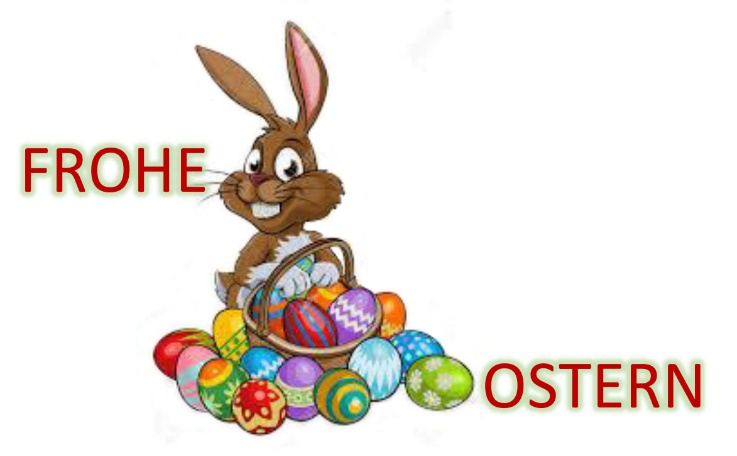 